HOSA STATE EXECUTIVE COMMITTEE PROGRAM OF WORK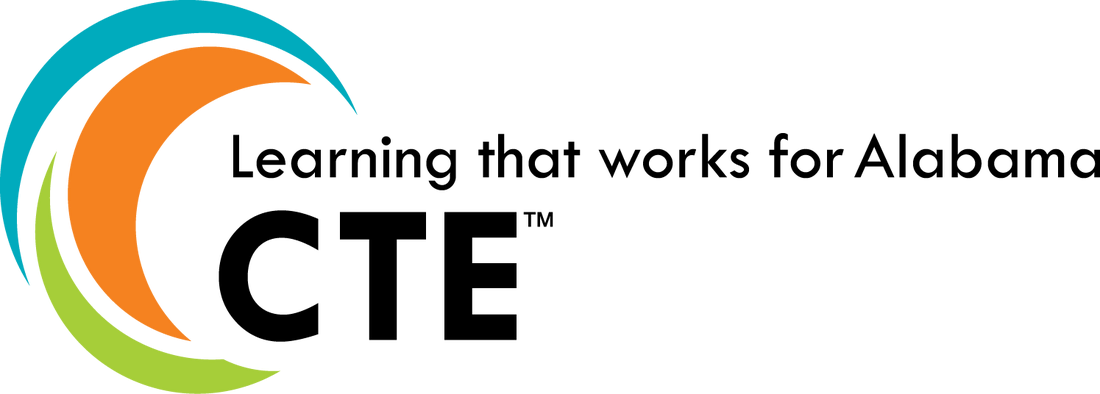 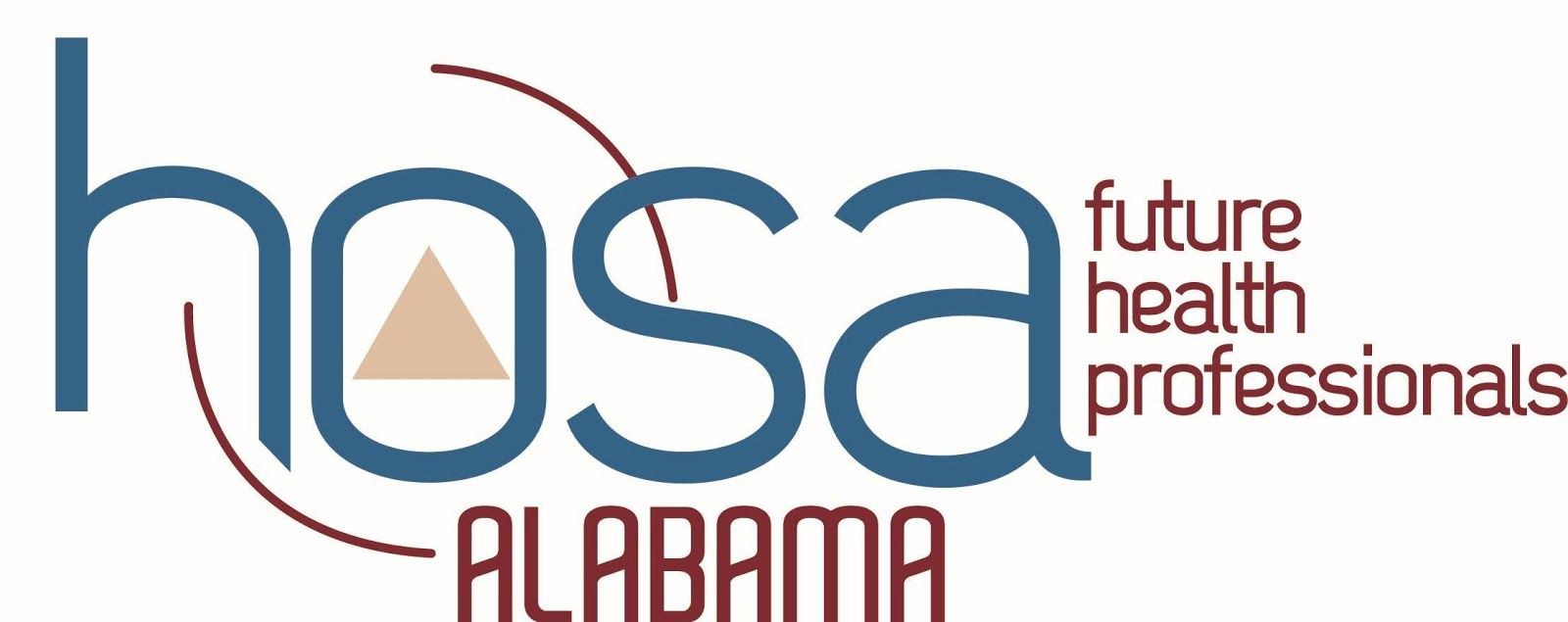 2020-2021GOALS FOR THE STATE ASSOCIATIONPLANS FOR ACHIEVING GOALSTIMELINETIMELINEMEMBERSHIPState Officers will create letters of information and welcome to postsecondary, secondary, and middle school advisors.Letters will be created to encompass all levels of HOSA classification in order to raise efficiency. They will include upcoming events, activities, and outstanding chapter recognitions.Letters will be emailed to all advisors by the HOSA State Advisor and will be shared through social media by the officers, if appropriateLetters for postsecondary members will be emailed directly to them.Letters will be sent every month, beginning in SeptemberState Officers will create letters of information to alumni members.Letters will be emailed to all alumni members by the HOSA State Advisor.Letters will be sent in June and December.Letters will include updates, upcoming events, and opportunities available to alumni members.State Officers will emphasize the formation of relationships between all HOSA chapters within their communities.State Officers will create monthly activities for chapters to do with middle school groups that will be shared through social media and newsletters.State Officers will encourage high school chapters to recognize postsecondary members that were past secondary participants.State Officers will create letters of information and welcome to postsecondary, secondary, and middle school advisors.Letters will be created to encompass all levels of HOSA classification in order to raise efficiency. They will include upcoming events, activities, and outstanding chapter recognitions.Letters will be emailed to all advisors by the HOSA State Advisor and will be shared through social media by the officers, if appropriateLetters for postsecondary members will be emailed directly to them.Letters will be sent every month, beginning in SeptemberState Officers will create letters of information to alumni members.Letters will be emailed to all alumni members by the HOSA State Advisor.Letters will be sent in June and December.Letters will include updates, upcoming events, and opportunities available to alumni members.State Officers will emphasize the formation of relationships between all HOSA chapters within their communities.State Officers will create monthly activities for chapters to do with middle school groups that will be shared through social media and newsletters.State Officers will encourage high school chapters to recognize postsecondary members that were past secondary participants.1.September – March1. Increase state membership in both active and alumni members.State Officers will create letters of information and welcome to postsecondary, secondary, and middle school advisors.Letters will be created to encompass all levels of HOSA classification in order to raise efficiency. They will include upcoming events, activities, and outstanding chapter recognitions.Letters will be emailed to all advisors by the HOSA State Advisor and will be shared through social media by the officers, if appropriateLetters for postsecondary members will be emailed directly to them.Letters will be sent every month, beginning in SeptemberState Officers will create letters of information to alumni members.Letters will be emailed to all alumni members by the HOSA State Advisor.Letters will be sent in June and December.Letters will include updates, upcoming events, and opportunities available to alumni members.State Officers will emphasize the formation of relationships between all HOSA chapters within their communities.State Officers will create monthly activities for chapters to do with middle school groups that will be shared through social media and newsletters.State Officers will encourage high school chapters to recognize postsecondary members that were past secondary participants.State Officers will create letters of information and welcome to postsecondary, secondary, and middle school advisors.Letters will be created to encompass all levels of HOSA classification in order to raise efficiency. They will include upcoming events, activities, and outstanding chapter recognitions.Letters will be emailed to all advisors by the HOSA State Advisor and will be shared through social media by the officers, if appropriateLetters for postsecondary members will be emailed directly to them.Letters will be sent every month, beginning in SeptemberState Officers will create letters of information to alumni members.Letters will be emailed to all alumni members by the HOSA State Advisor.Letters will be sent in June and December.Letters will include updates, upcoming events, and opportunities available to alumni members.State Officers will emphasize the formation of relationships between all HOSA chapters within their communities.State Officers will create monthly activities for chapters to do with middle school groups that will be shared through social media and newsletters.State Officers will encourage high school chapters to recognize postsecondary members that were past secondary participants.2.June, DecemberState Officers will create letters of information and welcome to postsecondary, secondary, and middle school advisors.Letters will be created to encompass all levels of HOSA classification in order to raise efficiency. They will include upcoming events, activities, and outstanding chapter recognitions.Letters will be emailed to all advisors by the HOSA State Advisor and will be shared through social media by the officers, if appropriateLetters for postsecondary members will be emailed directly to them.Letters will be sent every month, beginning in SeptemberState Officers will create letters of information to alumni members.Letters will be emailed to all alumni members by the HOSA State Advisor.Letters will be sent in June and December.Letters will include updates, upcoming events, and opportunities available to alumni members.State Officers will emphasize the formation of relationships between all HOSA chapters within their communities.State Officers will create monthly activities for chapters to do with middle school groups that will be shared through social media and newsletters.State Officers will encourage high school chapters to recognize postsecondary members that were past secondary participants.3.Monthly, begin in SeptemberLOCAL CHAPTER PARTICIPATIONState Officers will create a Google Form for Alabama HOSA Outstanding AdvisorForm will be proofed by State Officer Advisors and State HOSA Advisor prior to its releaseOfficers will use social media and emails to promote the awardOfficers will use social media to recognize the award winnersOfficers will use social media to promote and recognize local HOSA chapters’ community involvement and HOSA activity participation (i.e. HOSA Week)A monthly hashtag will be used to track activity (#ALHOSAStrongSept)HOSA week dress up days will be included in this competition	HOSA Week emphasis. Officers will create a letter to advisors encouraging members to participate in HOSA Week Dress Up Days.Advisors will proof letterState Advisor will distribute the letterOfficers will also promote these activities during visitsOfficers will also promote these activities through social media. Chapters participating in the activities will be featured on social media pages.Days include: HOSA Spirit Day (Mon), Health Professions Day (Tues), Superhero Day (Wed), NSP Day (Thurs) and Beach Day ( Fri).Officers will visit local HOSA chaptersOffers to visit advisors at Summer ConferenceAll chapters will be targeted through individual contacts and offers of visits and workshops.1.December1. Increase the state’s local chapter participation in HOSA and HOSA related activities.State Officers will create a Google Form for Alabama HOSA Outstanding AdvisorForm will be proofed by State Officer Advisors and State HOSA Advisor prior to its releaseOfficers will use social media and emails to promote the awardOfficers will use social media to recognize the award winnersOfficers will use social media to promote and recognize local HOSA chapters’ community involvement and HOSA activity participation (i.e. HOSA Week)A monthly hashtag will be used to track activity (#ALHOSAStrongSept)HOSA week dress up days will be included in this competition	HOSA Week emphasis. Officers will create a letter to advisors encouraging members to participate in HOSA Week Dress Up Days.Advisors will proof letterState Advisor will distribute the letterOfficers will also promote these activities during visitsOfficers will also promote these activities through social media. Chapters participating in the activities will be featured on social media pages.Days include: HOSA Spirit Day (Mon), Health Professions Day (Tues), Superhero Day (Wed), NSP Day (Thurs) and Beach Day ( Fri).Officers will visit local HOSA chaptersOffers to visit advisors at Summer ConferenceAll chapters will be targeted through individual contacts and offers of visits and workshops.2.Monthly, begin in AugustState Officers will create a Google Form for Alabama HOSA Outstanding AdvisorForm will be proofed by State Officer Advisors and State HOSA Advisor prior to its releaseOfficers will use social media and emails to promote the awardOfficers will use social media to recognize the award winnersOfficers will use social media to promote and recognize local HOSA chapters’ community involvement and HOSA activity participation (i.e. HOSA Week)A monthly hashtag will be used to track activity (#ALHOSAStrongSept)HOSA week dress up days will be included in this competition	HOSA Week emphasis. Officers will create a letter to advisors encouraging members to participate in HOSA Week Dress Up Days.Advisors will proof letterState Advisor will distribute the letterOfficers will also promote these activities during visitsOfficers will also promote these activities through social media. Chapters participating in the activities will be featured on social media pages.Days include: HOSA Spirit Day (Mon), Health Professions Day (Tues), Superhero Day (Wed), NSP Day (Thurs) and Beach Day ( Fri).Officers will visit local HOSA chaptersOffers to visit advisors at Summer ConferenceAll chapters will be targeted through individual contacts and offers of visits and workshops.3.October, NovemberState Officers will create a Google Form for Alabama HOSA Outstanding AdvisorForm will be proofed by State Officer Advisors and State HOSA Advisor prior to its releaseOfficers will use social media and emails to promote the awardOfficers will use social media to recognize the award winnersOfficers will use social media to promote and recognize local HOSA chapters’ community involvement and HOSA activity participation (i.e. HOSA Week)A monthly hashtag will be used to track activity (#ALHOSAStrongSept)HOSA week dress up days will be included in this competition	HOSA Week emphasis. Officers will create a letter to advisors encouraging members to participate in HOSA Week Dress Up Days.Advisors will proof letterState Advisor will distribute the letterOfficers will also promote these activities during visitsOfficers will also promote these activities through social media. Chapters participating in the activities will be featured on social media pages.Days include: HOSA Spirit Day (Mon), Health Professions Day (Tues), Superhero Day (Wed), NSP Day (Thurs) and Beach Day ( Fri).Officers will visit local HOSA chaptersOffers to visit advisors at Summer ConferenceAll chapters will be targeted through individual contacts and offers of visits and workshops.4.September - SLCCOMMUNICATION, INTERACTION, AND PUBLIC RELATIONS1. Increase communication and HOSA awareness through social media.COMMUNICATION, INTERACTION, AND PUBLIC RELATIONS1. Increase communication and HOSA awareness through social media.Alabama HOSA will continue to offer the HOSA Spotlight Recognition Event.-	Promotion through social media, advisor emails, and letters.Officers/Advisors will communicate and interact with Alabama HOSA members through social media a minimum of twice weekly.Officers will create YouTube videos showcasing major events for HOSA members.Compilations of activities and events will be showcased after the event has finished.YouTube videos will be shared through social media and newsletters.Officers will host Q&A sessions with HOSA members through Instagram a minimum of every month.Themes for Q&A sessions will be decided a month beforehand.Members send in questions and officers reply.Officers will also prepare questions that they anticipate will be asked.1.May – SLCCOMMUNICATION, INTERACTION, AND PUBLIC RELATIONS1. Increase communication and HOSA awareness through social media.COMMUNICATION, INTERACTION, AND PUBLIC RELATIONS1. Increase communication and HOSA awareness through social media.Alabama HOSA will continue to offer the HOSA Spotlight Recognition Event.-	Promotion through social media, advisor emails, and letters.Officers/Advisors will communicate and interact with Alabama HOSA members through social media a minimum of twice weekly.Officers will create YouTube videos showcasing major events for HOSA members.Compilations of activities and events will be showcased after the event has finished.YouTube videos will be shared through social media and newsletters.Officers will host Q&A sessions with HOSA members through Instagram a minimum of every month.Themes for Q&A sessions will be decided a month beforehand.Members send in questions and officers reply.Officers will also prepare questions that they anticipate will be asked.2.May – FebCOMMUNICATION, INTERACTION, AND PUBLIC RELATIONS1. Increase communication and HOSA awareness through social media.COMMUNICATION, INTERACTION, AND PUBLIC RELATIONS1. Increase communication and HOSA awareness through social media.Alabama HOSA will continue to offer the HOSA Spotlight Recognition Event.-	Promotion through social media, advisor emails, and letters.Officers/Advisors will communicate and interact with Alabama HOSA members through social media a minimum of twice weekly.Officers will create YouTube videos showcasing major events for HOSA members.Compilations of activities and events will be showcased after the event has finished.YouTube videos will be shared through social media and newsletters.Officers will host Q&A sessions with HOSA members through Instagram a minimum of every month.Themes for Q&A sessions will be decided a month beforehand.Members send in questions and officers reply.Officers will also prepare questions that they anticipate will be asked.3.ILC, JLDC, SLCCOMMUNICATION, INTERACTION, AND PUBLIC RELATIONS1. Increase communication and HOSA awareness through social media.COMMUNICATION, INTERACTION, AND PUBLIC RELATIONS1. Increase communication and HOSA awareness through social media.Alabama HOSA will continue to offer the HOSA Spotlight Recognition Event.-	Promotion through social media, advisor emails, and letters.Officers/Advisors will communicate and interact with Alabama HOSA members through social media a minimum of twice weekly.Officers will create YouTube videos showcasing major events for HOSA members.Compilations of activities and events will be showcased after the event has finished.YouTube videos will be shared through social media and newsletters.Officers will host Q&A sessions with HOSA members through Instagram a minimum of every month.Themes for Q&A sessions will be decided a month beforehand.Members send in questions and officers reply.Officers will also prepare questions that they anticipate will be asked.4.June - FebINCREASE LEADERSHIPINCREASE LEADERSHIPOfficers will revise and update HOSA workshopsInformation on running for state office will be included in each workshop if requested.Adjustments for middle school chapters will be included in each workshop as needed.State Officers will emphasize in their visits for secondary members to become postsecondary and alumni members.Officers will provide workshops at JLDC designed to teach leadership characteristicsOfficers will attend the CTE Leadership Summit and the ILC State Officer TrainingOfficers will develop the finalized plan at that time after the training sessions mentioned above.CHARACTERISTICS THROUGHCHARACTERISTICS THROUGHOfficers will revise and update HOSA workshopsInformation on running for state office will be included in each workshop if requested.Adjustments for middle school chapters will be included in each workshop as needed.State Officers will emphasize in their visits for secondary members to become postsecondary and alumni members.Officers will provide workshops at JLDC designed to teach leadership characteristicsOfficers will attend the CTE Leadership Summit and the ILC State Officer TrainingOfficers will develop the finalized plan at that time after the training sessions mentioned above.1.MayHOSAHOSAOfficers will revise and update HOSA workshopsInformation on running for state office will be included in each workshop if requested.Adjustments for middle school chapters will be included in each workshop as needed.State Officers will emphasize in their visits for secondary members to become postsecondary and alumni members.Officers will provide workshops at JLDC designed to teach leadership characteristicsOfficers will attend the CTE Leadership Summit and the ILC State Officer TrainingOfficers will develop the finalized plan at that time after the training sessions mentioned above.1.Increase leadershipOfficers will revise and update HOSA workshopsInformation on running for state office will be included in each workshop if requested.Adjustments for middle school chapters will be included in each workshop as needed.State Officers will emphasize in their visits for secondary members to become postsecondary and alumni members.Officers will provide workshops at JLDC designed to teach leadership characteristicsOfficers will attend the CTE Leadership Summit and the ILC State Officer TrainingOfficers will develop the finalized plan at that time after the training sessions mentioned above.characteristics, chaptercharacteristics, chapterOfficers will revise and update HOSA workshopsInformation on running for state office will be included in each workshop if requested.Adjustments for middle school chapters will be included in each workshop as needed.State Officers will emphasize in their visits for secondary members to become postsecondary and alumni members.Officers will provide workshops at JLDC designed to teach leadership characteristicsOfficers will attend the CTE Leadership Summit and the ILC State Officer TrainingOfficers will develop the finalized plan at that time after the training sessions mentioned above.2.Decembereffectiveness, and participation ineffectiveness, and participation inOfficers will revise and update HOSA workshopsInformation on running for state office will be included in each workshop if requested.Adjustments for middle school chapters will be included in each workshop as needed.State Officers will emphasize in their visits for secondary members to become postsecondary and alumni members.Officers will provide workshops at JLDC designed to teach leadership characteristicsOfficers will attend the CTE Leadership Summit and the ILC State Officer TrainingOfficers will develop the finalized plan at that time after the training sessions mentioned above.community service.community service.Officers will revise and update HOSA workshopsInformation on running for state office will be included in each workshop if requested.Adjustments for middle school chapters will be included in each workshop as needed.State Officers will emphasize in their visits for secondary members to become postsecondary and alumni members.Officers will provide workshops at JLDC designed to teach leadership characteristicsOfficers will attend the CTE Leadership Summit and the ILC State Officer TrainingOfficers will develop the finalized plan at that time after the training sessions mentioned above.EVALUATION (Criteria used to determine to what degree goals will be achieved.)1. State membership will increase to a minimum of 10,000 members.(2018-19 membership 9,496, Alumni 652) (2019-2020 membership as of 5/28/20 9,959; 952 alumni)EVALUATION (Criteria used to determine to what degree goals will be achieved.)1. State membership will increase to a minimum of 10,000 members.(2018-19 membership 9,496, Alumni 652) (2019-2020 membership as of 5/28/20 9,959; 952 alumni)EVALUATION (Criteria used to determine to what degree goals will be achieved.)1. State membership will increase to a minimum of 10,000 members.(2018-19 membership 9,496, Alumni 652) (2019-2020 membership as of 5/28/20 9,959; 952 alumni)EVALUATION (Criteria used to determine to what degree goals will be achieved.)1. State membership will increase to a minimum of 10,000 members.(2018-19 membership 9,496, Alumni 652) (2019-2020 membership as of 5/28/20 9,959; 952 alumni)EVALUATION (Criteria used to determine to what degree goals will be achieved.)1. State membership will increase to a minimum of 10,000 members.(2018-19 membership 9,496, Alumni 652) (2019-2020 membership as of 5/28/20 9,959; 952 alumni)